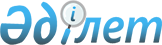 О снятии ограничительных мероприятий на территории села Мастексай Мастексайского сельского округа Жангалинского районаРешение акима Мастексайского сельского округа Жангалинского района Западно-Казахстанской области от 10 июля 2017 года № 7. Зарегистрировано Департаментом юстиции Западно-Казахстанской области 28 июля 2017 года № 4875
      В соответствии с Законами Республики Казахстан от 23 января 2001 года "О местном государственном управлении и самоуправлении в Республике Казахстан", от 10 июля 2002 года "О ветеринарии", на основании представления исполняющего обязанности руководителя государственного учреждения "Жангалинская районная территориальная инспекция Комитета ветеринарного контроля и надзора Министерства сельского хозяйства Республики Казахстан" от 17 апреля 2017 года № 01-19/132 аким Мастексайского сельского округа РЕШИЛ:
      1. Снять ограничительные мероприятия установленные в связи с возникновением заболевания бруцеллеза крупного рогатого скота на территории села Мастексай Мастексайского сельского округа Жангалинского района.
      2. Признать утратившим силу решения акима Мастексайского сельского округа Жангалинского района Западно-Казахстанской области от 10 апреля 2015 года № 1 "Об установлении ограничительных мероприятий на территории села Мастексай Мастексайского сельского округа Жангалинского района" (зарегистрированное в Реестре государственной регистрации нормативных правовых актов № 3880, опубликованное в информационно-правовой системе "Әділет" 21 апреля 2015 года).
      3. Обеспечение государственной регистрации данного решения в органах юстиции, его официальное опубликование в Эталонном контрольном банке нормативных правовых актов Республики Казахстан и в средствах массовой информации, контроль за исполнением настоящего решения оставляю за собой.
      4. Настоящее решение вводится в действие после дня первого официального опубликования.
					© 2012. РГП на ПХВ «Институт законодательства и правовой информации Республики Казахстан» Министерства юстиции Республики Казахстан
				
      Аким Мастексайского сельского округа

С. Мухамбетжанова
